03 ноября 2021 англ яз гр 28Слушать аудио дорожки, следить по тексту, смотреть перевод. Прислать своё чтение (повторять за диктором) голосовыми сообщениями.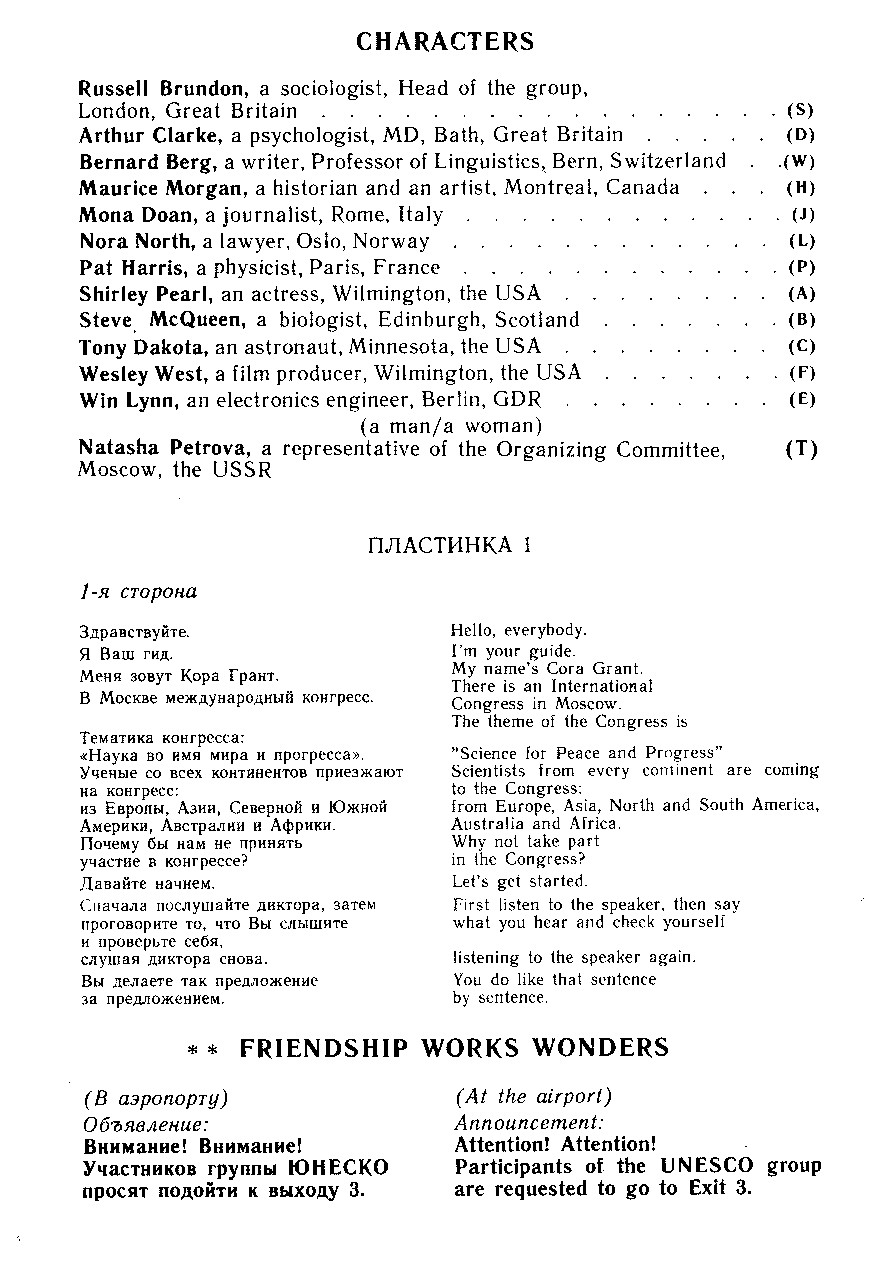 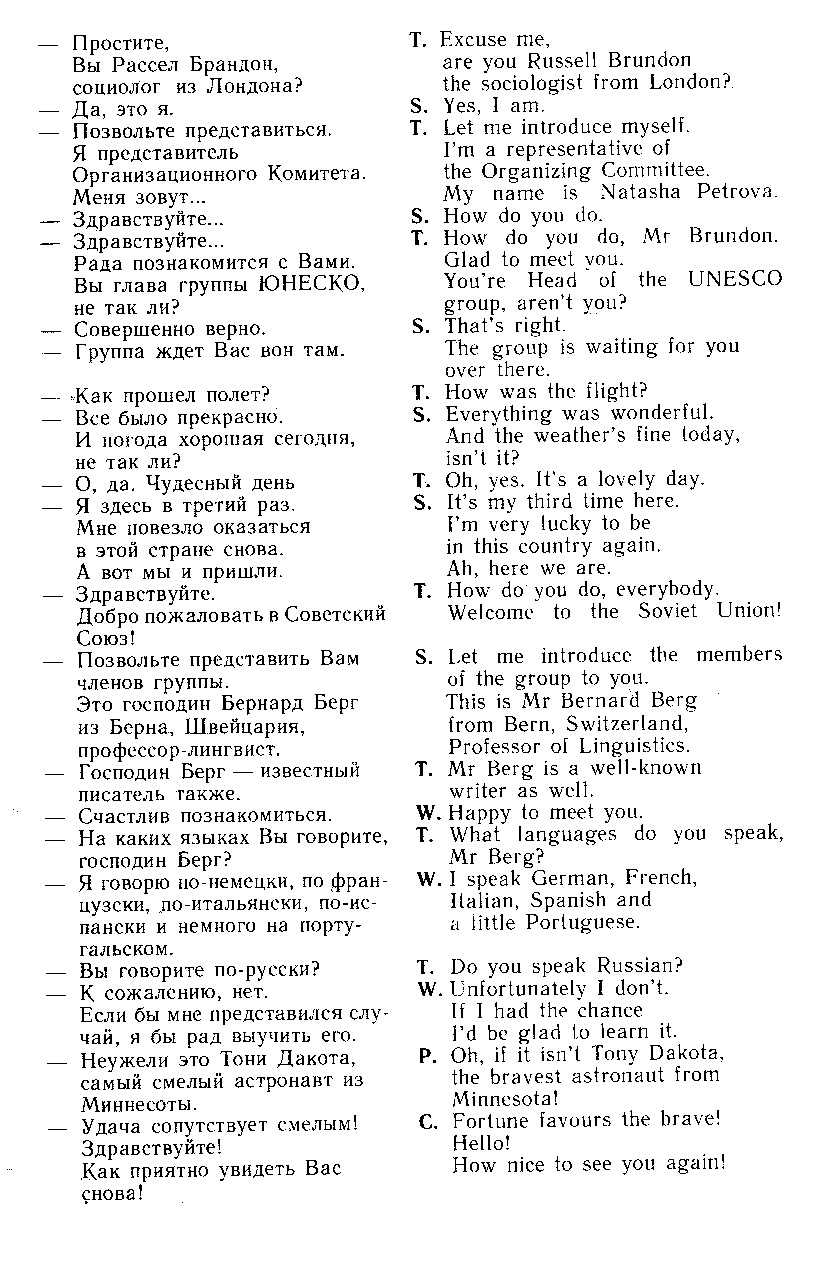 